Factoring by Grouping2xy + 5x + 10y + 25x3 − 5x2 − 4x + 20x3 − 5x2 + 25x – 125https://www.youtube.com/watch?v=2lbABbfU6ZcQuadratic Formula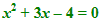 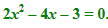 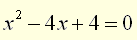 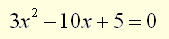 